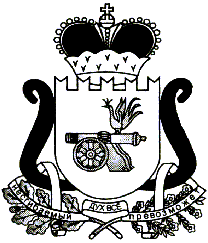 АДМИНИСТРАЦИЯ МУНИЦИПАЛЬНОГО ОБРАЗОВАНИЯ«ЕЛЬНИНСКИЙ РАЙОН» СМОЛЕНСКОЙ ОБЛАСТИП О С Т А Н О В Л Е Н И Е  от 02.03.2022 № 136г. ЕльняО внесении изменений в постановление Администрации муниципального образования «Ельнинский район» Смоленской области от 16.11.2017 № 804В соответствии со статьей 179 Бюджетного кодекса Российской Федерации, постановлением Администрации муниципального образования «Ельнинский район» Смоленской области от 21.10.2013 № 615 «Об утверждении порядка разработки и реализации муниципальных программ Ельнинского района Смоленской области» (в редакции постановлений Администрации муниципального образования «Ельнинский район» Смоленской области от 31.10.2014 № 729, от 25.12.2014 № 852), Администрация муниципального образования «Ельнинский район» Смоленской областип о с т а н о в л я е т:1. Внести в муниципальную программу «Формирование современной городской среды на территории Ельнинского городского поселения Ельнинского района Смоленской области», утверждённую постановлением Администрации муниципального образования «Ельнинский район» Смоленской области от 16.11.2017 № 804 «Об утверждении муниципальной программы «Формирование современной городской среды на территории Ельнинского городского поселения Ельнинского района Смоленской области»» (в редакции постановлений Администрации муниципального образования «Ельнинский район» Смоленской области от 30.03.2018 № 240, от 05.04.2018 № 248, от 08.06.2018 № 409, от 27.03.2019 № 200, от 18.12.2019 № 756, от 27.03.2020 № 138, от 31.08.2020 № 404, от 26.03.2021 № 209, от 26.07.2021 № 466, от 18.11.2021 № 662, от 09.02.2022 № 88) следующие изменения:          1.1. Позицию «Адресный перечень общественных территорий, нуждающихся в благоустройстве и подлежащих благоустройству в период реализации муниципальной программы «Формирование современной городской среды на территории Ельнинского городского поселения Ельнинского района Смоленской области»» заменить следующим содержанием:1.2. Позицию «Адресный перечень общественных территорий, нуждающихся в благоустройстве и подлежащих благоустройству в период реализации муниципальной программы «Формирование современной городской среды на территории Ельнинского городского поселения Ельнинского района Смоленской области» в 2022 году» заменить следующим содержанием:2. Контроль за исполнением настоящего постановления возложить на заместителя Главы муниципального образования «Ельнинский район» Смоленской области Д.В. Михалутина.Глава муниципального образования«Ельнинский район» Смоленской области				Н.Д. Мищенков№ п/пАдрес (наименование) общественной территории1.г. Ельня, ул. Пролетарская, д. 11а, городской парк2.г. Ельня, общественная территория возле РДК3.г. Ельня, пешеходная зона ул. Советская (от ул. Первомайской до ул. Энгельса) – ремонт доски почета4.г. Ельня, Сквер Боевой Славы№ п/пАдрес (наименование) общественной территории1.г. Ельня, пешеходная зона ул. Советская (от ул. Первомайской до ул. Энгельса) – ремонт доски почета